22 мая 2018 специалисты, в том числе государственные регистраторы, Управления Федеральной службы государственной регистрации, кадастра и картографии по Курской области (далее – Управление) приняли участие в семинаре для кадастровых инженеров по теме «Актуальные вопросы кадастровой деятельности» с участием представителей СРО «Кадастровые инженеры юга».В рамках семинара были рассмотрены основные тенденции развития законодательства в сфере государственного кадастрового учета и государственной регистрации прав на объекты недвижимого имущества. Участники семинара обсуждали типичные ошибки, допускаемые кадастровыми инженерами при подготовке ими документов, необходимых для осуществления учетно-регистрационных действий органом регистрации прав, а также ответственность КИ за некачественного оказание кадастровых услуг. При этом особое внимание было уделено мерам дисциплинарного воздействия СРО, применяемым к кадастровым инженерам по результатам рассмотрения обращений граждан и Росреестра.Также были подведены итоги деятельности работы апелляционных комиссий, созданных при Управлениях Росреестра.Немаловажным фактором, влияющим на качественную подготовку кадастровыми инженерами документов, было отмечено наличие у КИ соответствующего профильного образования и системное прохождение ими курсов повышения квалификации.Кроме того, участники семинара не оставили без рассмотрения и вопросы внедрения в Курской области целевых моделей «Регистрация права собственности на земельные участки и объекты недвижимого имущества» и «Постановка на кадастровый учет земельных участков и объектов недвижимого имущества», утвержденных распоряжением Правительства Российской Федерации от 31.01.2017 № 147-р.Обсудили  достигнутые целевые значения и проблемы, способные оказать влияние на снижение достигнутых показателей, а также меры, способствующие устойчивому удержанию достигнутых целей.Ведущий специалист-эксперт отдела организации, мониторинга и контроля Управления Росреестра по Курской областиАзарова Юлия Валерьевна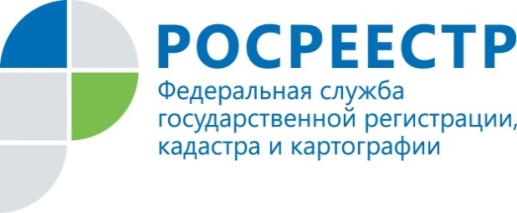 Курский Росреестр принял участие в семинаре для кадастровых инженеров